Паспорт места размещения рекламной конструкции «сити-формат» 
на территории муниципального образования «город Екатеринбург»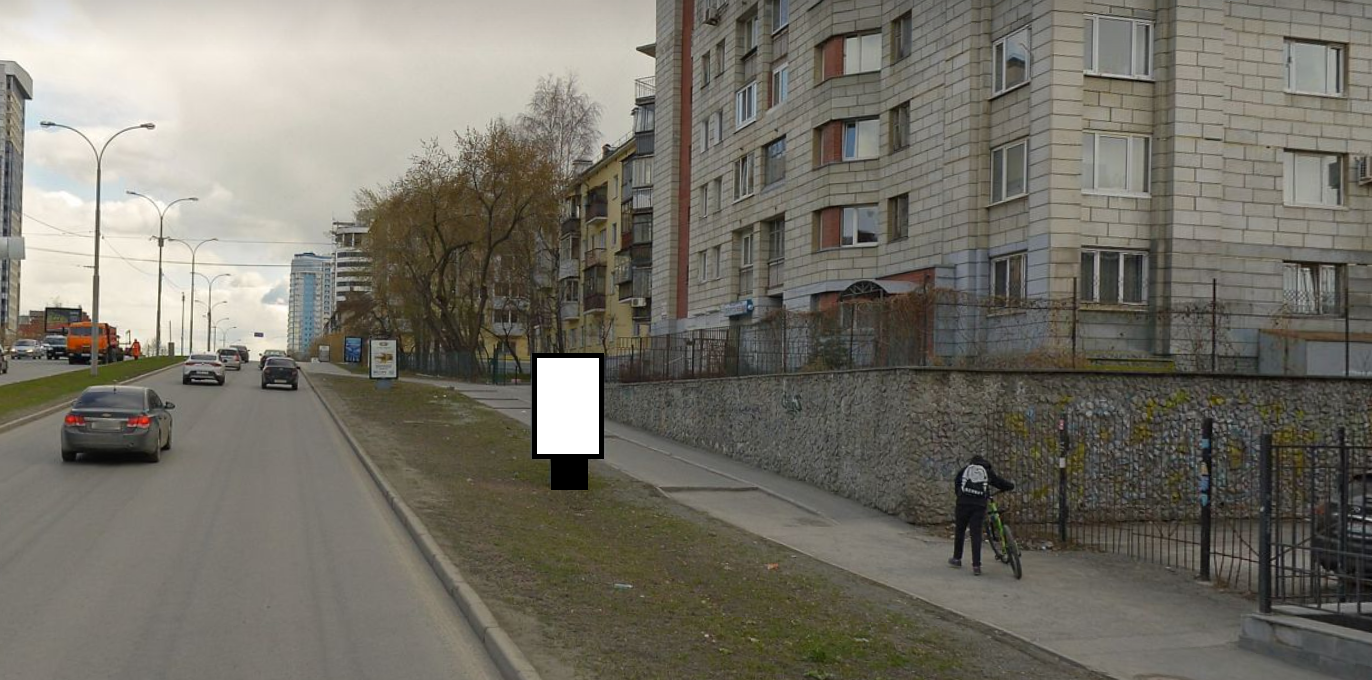 Код местаАдресТип*ВидПлощадь информационных полей, кв. мРазмеры, м (высота, ширина)Количество сторон229ул. Московская/ул. Радищева (у дома № 51, позиция № 2)1сити-формат4,321,8х1,22